RESULTADO – TOMADA DE PREÇON° 2022139TP30066HEMUO Instituto de Gestão e Humanização – IGH, entidade de direito privado e sem fins lucrativos,classificado como Organização Social, vem tornar público o resultado da Tomada de Preços, coma finalidade de adquirir bens, insumos e serviços para o HEMU - Hospital Estadual da Mulher,com endereço à Rua R-7, S/N, Setor Oeste, Goiânia, CEP: 74.125-090.Bionexo do Brasil LtdaRelatório emitido em 04/10/2022 16:12CompradorIGH - HEMU - Hospital Estadual da Mulher (11.858.570/0002-14)AV. PERIMETRAL, ESQUINA C/ RUA R7, SN - SETOR COIMBRA - GOIÂNIA, GO CEP: 74.530-020Relação de Itens (Confirmação)Pedido de Cotação : 242401668COTAÇÃO Nº 30066 - MATERIAL DE LIMPEZA E DESCARTÁVEIS HEMU SET/2021Frete PróprioObservações: *PAGAMENTO: Somente a prazo e por meio de depósito em conta PJ do fornecedor. *FRETE: Só serão aceitas propostas com frete CIF epara entrega no endereço: RUA R7 C/ AV PERIMETRAL, SETOR COIMBRA, Goiânia/GO CEP: 74.530-020, dia e horário especificado. *CERTIDÕES: AsCertidões Municipal, Estadual de Goiás, Federal, FGTS e Trabalhista devem estar regulares desde a data da emissão da proposta até a data dopagamento. *REGULAMENTO: O processo de compras obedecerá ao Regulamento de Compras do IGH, prevalecendo este em relação a estes termosem caso de divergência.Tipo de Cotação: Cotação NormalFornecedor : Todos os FornecedoresData de Confirmação : TodasFaturamentoMínimoValidade daPropostaCondições dePagamentoFornecedorPrazo de EntregaFrete ObservaçõesVerter Intermediações ComerciaisEireliGOIÂNIA - GOMarcos Eduardo Silva Rocha - (62)5dias após1R$ 300,000029/09/202230 ddlCIFnullconfirmação99908-0750verterintermediacoes@gmail.comMais informaçõesProgramaçãode EntregaPreçoUnitário FábricaPreçoProdutoCódigoFabricante Embalagem Fornecedor ComentárioJustificativaRent(%) Quantidade Valor Total UsuárioPAPELTOALHABRANCO22X20 CMPCT COM 250FOLHAS -PAPELPAPELTOALHABRANCO20X20;JRTOALHABRANCODUASDISTRIBUIDORACOTOUINCORRETAMENTE/ SEPTI: NÃOATENDE A FORMA 2,5000 0,0000DE PAGAMENTOSOLICITADO PELADaniellyEvelynPereira DaDOBRASCM PCTCOM 250FOLHAS -22X20 CMPCT C/ 250INTERFOLHA 4403500%VerterIntermediaçõesComerciaisEireliR$R$R$1-PACOTEnull8500 PacoteCruz21.250,00001100%CELULOSEVIRGEM27/09/202209:45CELULOSEVIRGEMALTAABSORCAOALVEFLORALVEFLORINSTITUIÇÃO,ALTASOMENTE A VISTAABSORÇÃO ERESISTENCIAA UMIDADENA MEDIDA--21X18,5 CMDUASDOBRASTotalParcial:R$88500.0500.021.250,0000Total de Itens da Cotação: 1Total de Itens Impressos: 1TotalGeral:R$21.250,0000Clique aqui para geração de relatório completo com quebra de página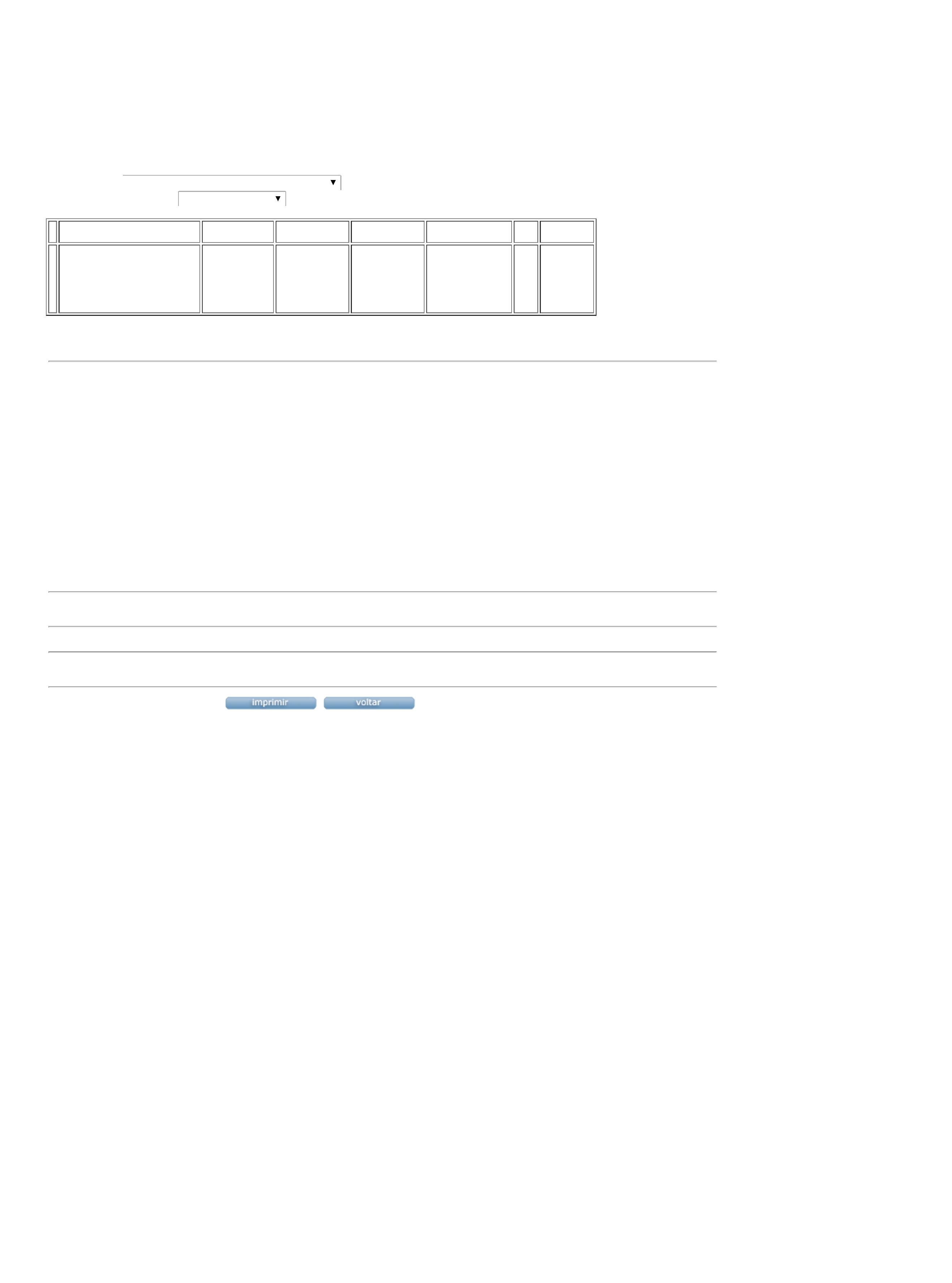 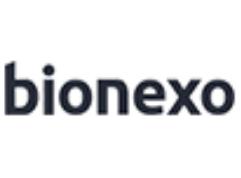 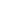 